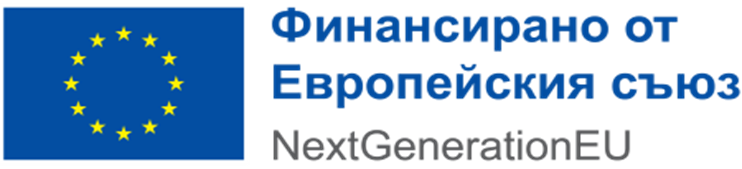 Проект: „ОБНОВЯВАНЕ НА ИНФРАСТРУКТУРАТА И МЕРКИ ЗА ПОВИШАВАНЕ НА ЕНЕРГИЙНАТА ЕФЕКТИВНОСТ, РЕМОНТ И ДОСТАВКА НА ОБОРУДВАНЕ И ОБЗАВЕЖДАНЕ НА СГРАДАТА НА ДЕТСКА ГРАДИНА № 3 "ЗНАМЕ НА МИРА" - ГР. РАДНЕВО“Финансираща програма: Национален план за възстановяване и устойчивостПроцедура за предоставяне на безвъзмездна финансова помощ: BG-RRP-1.007 "Модернизация на образователна среда".Основна цел на проекта:Осигуряване на съвременна материална база, която гарантира здравословни и качествени условия за обучение в институциите в системата на предучилищното образование чрез създаване на сигурна, екологична, устойчива, включваща, привлекателна, здравословна и безопасна среда за възпитание и развитието на потенциала на децата в ДГ №3 "Знаме на мира“ - гр. Раднево. Чрез изпълнението на проекта ще бъдат създадени условия за равен достъп до образование чрез изграждане на благоприятна, включваща, иновативна, енергийно ефективна, подкрепяща и мотивираща образователна среда, която съдейства за повишаване мотивацията за учене и самоподготовка и подобряване на образователните резултати на децата и учениците. Осигуряване на съвременна и привлекателна материална база.